Протокол № 189заседания Аттестационной комиссии СРО АСС «ПРО» от «09» апреля 2021 г.Комиссия в составе: Провела аттестацию кандидатов на право осуществлять подготовку проектной документации, отнесенной к их компетенции и занимаемой должности.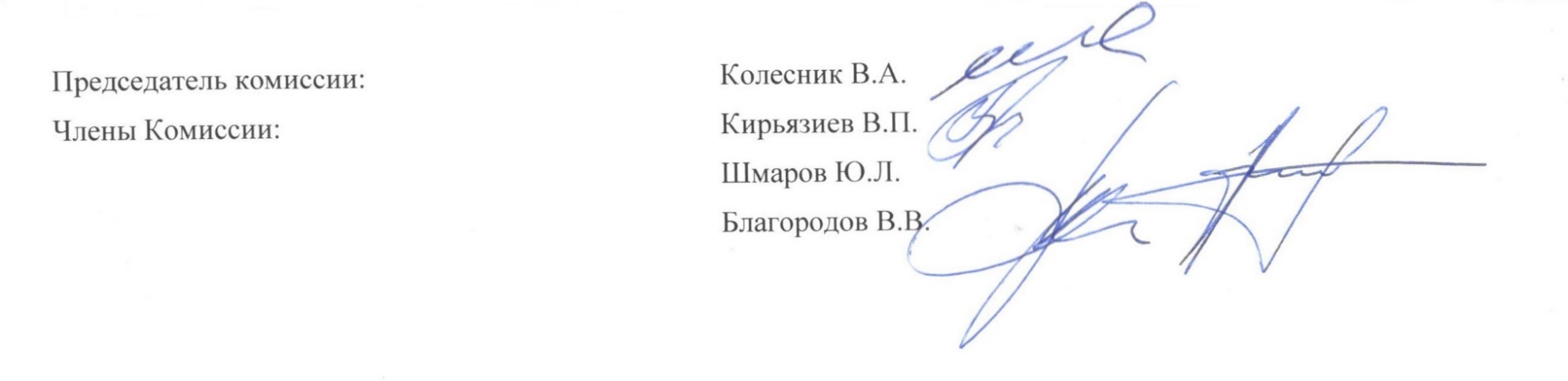 Председатель комиссии:Колесник В.А.Члены Комиссии:Шмаров Ю.Л.Благородов В.В.Кирьязиев В.П.№ п/пФамилия, Имя, Отчество кандидата Должность в соответствии со штатным расписаниемОрганизацияОбласть аттестации№ аттестата1Ясько Ольга МихайловнаГлавный инженер проекта ООО «Векс»Соответствие с должностными требованиями№127-2021 -№ 189-№ 24832Никулина Галина ЮрьевнаГлавный инженер проектаООО «Векс»Соответствие с должностными требованиями№127-2021 -№ 189-№ 2484Соответствие с должностными требованиями